ACTE DE CANDIDATURECe formulaire doit être complété entièrement et envoyé par recommandé au collège communal dans les délais fixés dans l’appel publicNom :…………………………………………………………………………………………………….….Prénom :…………………………………………………………………………………….………………Rue  :………………………………………………… N° :…………………… Entité : …………………Date de naissance :Profession   :Domicile :Nom de l’Association que le candidat représente : Siège social de l’Association que le candidat représente :Je certifie sur l’honneur ne pas avoir exercé plus de deux mandats exécutifs consécutifs postule :                          à titre individuel                         comme représentant d’une association comme candidat :                                           effectif                                         suppléant président ( expérience  ou compétences sont exigées en matière d’aménagement du territoire et urbanisme)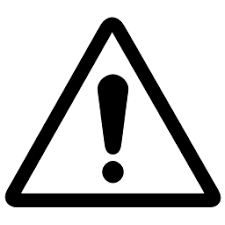 Est intéressé par l’aménagement du territoire et l’urbanisme  pour les motifs suivants :………………………………………………………………………………………………………………………………………….………………………………………………………………………………………………………………………………………….………………………………………………………………………………………………………………………………………….………………………………………………………………………………………………………………………………………….………………………………………………………………………………………………………………………………………….………………………………………………………………………………………………………………………………………….………………………………………………………………………………………………………………………………………….………………………………………………………………………………………………………………………………………….………………………………………………………………………………………………………………………………………….………………………………………………………………………………………………………………………………………….………………………………………………………………………………………………………………………………………….………………………………………………………………………………………………………………………………………….………………………………………………………………………………………………………………………………………….souhaite représenter les intérêts suivants. A défaut de due motivation, l’acte de candidature sera jugée irrecevable. sociaux : motifs :………………………………………………………………………………………………..…………………………………………………………………………………………………………………………….…………………………………………………………………………………………………………………………….économiques : motifs :……………….………………………………………………………………………..…………………………………………………………………………………………………………………………….…………………………………………………………………………………………………………………………….patrimoniaux : motifs :……….………………………………………………………………………………..…………………………………………………………………………………………………………………………….…………………………………………………………………………………………………………………………….environnementaux : motifs :……………….…………………………………………………………………..…………………………………………………………………………………………………………………………….…………………………………………………………………………………………………………………………….de mobilité : motifs :………………….…….…………………………………………………………………..…………………………………………………………………………………………………………………………….…………………………………………………………………………………………………………………………….énergétiques : motifs :………………….…….…………………………………………………………………………………………………………………………………………………………………………………………..…………………………………………………………………………………………………………………………..DATE ET SIGNATURE